9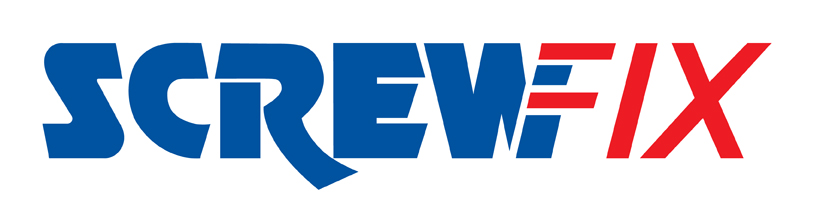 5th August 2019Doncaster - Middle Bank celebrates new Screwfix store openingScrewfix is celebrating the successful launch of its most recent store opening at Lady Bank Drive, DN4 5NF. The store officially opened its doors on 1st of August with hundreds of eager customers ready to stock up on the latest tools and trade essentials.  The Doncaster - Middle Bank Screwfix store is part of the company’s growing network of over 635 stores nationwide, meaning 97% of the UK population is within a 30-minute drive of a store. Open seven days a week from 7am Monday to Friday, the store also provides a convenient Click & Collect service that is available at all Screwfix locations.  Using this service, customers can order their goods online or over the phone and pick them up from a store in as little as one minute.Screwfix’s Doncaster – Middle Bank Store Manager, Jo Smith-Allen, said: “We chose to open a new store in Doncaster – Middle Bank to better meet the needs of the local tradespeople. Many of our new customers previously shopped with Screwfix at our Doncaster - Sprotbrough Road and Doncaster – Kirk Sandall stores, so we’re delighted to bring Screwfix even closer to them for greater convenience.“Our celebration period, which ran from Thursday 1st of August throughout the weekend, until Sunday 4th of August, attracted hundreds of customers. We have received fantastic support from local homes and from the local community and are looking forward to welcoming and helping more tradespeople and serious DIYers over the coming months.”The Screwfix Foundation, which is another aspect of Screwfix’s nationwide initiatives, supports local charities and community projects by providing donations to fix, repair or maintain local homes and community facilities.  Screwfix staff are directly involved in helping community projects and host charity fundraising events within the stores. Doncaster local registered charities are welcome to apply for funding from The Screwfix Foundation by visiting Doncaster Screwfix branches to pick up a Screwfix Foundation leaflet for more information. Alternatively, they can download an application form from www.screwfixfoundation.com Visit Screwfix’s Doncaster – Middle Bank store at Design House, Lady Bank House, DN4 5NF, Monday to Friday 7am-8pm, Saturday 7am-6pm and Sunday 9am-4pm.The brand’s huge range of products and exceptional deals are also available online at www.screwfix.com, on Screwfix’s mobile site or over the phone on 03330 112 112. -ENDS-About Screwfix:Screwfix is part of Kingfisher plc, the international home improvement company, with 1,331 stores in 10 countries in Europe and Turkey. For further information go to www.kingfisher.com.Screwfix is convenient, straightforward and affordably-priced, helping its trade customers get the job done quickly, affordably and right first time. Tradespeople can shop 33,000 products over the phone, online, via their mobile or in-person from their local store. From power tools and work wear to cables and pipe fittings, Screwfix offers over 11,000 products available to pick up from over 640 UK stores nationwide. Over 33,000 products can be ordered over the phone, online or from a local store, with orders taken up until 8pm (weekdays) for next day delivery to home or site.Screwfix.com attracts over 5.8 million visits per week.We have over 8 million active customers a year.The Screwfix Click & Collect service, which enables customers to pick-up their goods in as little as one minute after ordering online or over the phone, is used more than 10 million times a year. UK-based Screwfix Contact Centre open 24 hours a day, 7 days a week (including bank holidays) on 03330 112 112.See www.screwfix.com/stores for store opening information. Next day delivery is available within store opening hours.World leading customer satisfaction levels.Screwfix was awarded Glassdoor’s Best Places to Work in 2017 and 2018.Screwfix was awarded Retail Week’s ‘Best Retailer over £250m’ and ‘Digital Pioneer’ awards in 2018For more information about Screwfix please visit our media centre: www.screwfixmedia.co.uk PRESS information: For more information, please contact:Ian Perkins, Screwfix Press Officer, Tel: 01935 401599Ian.perkins@screwfix.com